INDEXSection 1:       Personal/Family Information …………………………………......................... 2 - 4 Section 2        Usernames and Passwords………………………………………………………... 5Section 3: 	Legal Documents ……………………………………………….……………..6 - 7Section 4:	Financial ……………………………………………………………………...8 -17Section5: 	Taxes ……………………………………………………………………………18Section 6:	Insurance Information	 ……………………………………………………...19 - 26Section 7:	Medical Information ………………………………………………………. 27 - 29 Section 8: 	Retirement and Benefit Plans ……………………………………………... 30 - 31 Section 9:	Military Records ……………………………………………………………….. 32Section10:	Educational Information ……………………………………………………….. 33Section 11:	Children’s Records …………………………………………………………….. 34Section 12: 	End of Life Instructions ………………………………………………….... 35 - 44Section 13:   	Family Emergency Training Reminder …………………………………………45Section 14:  	Property Inventory ………………………………………………………… 46 - 52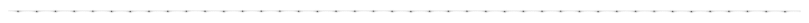 This booklet has been designed to help organize your legal documents.  It is advisable you acquire an adequate file container with tabs reflecting the above 14 major titled topics, and include within each copies of the vital documents recommended.  Since this booklet and accompanying documents contain personal and important information it is recommended that they are stored in a safety deposit box or personal safe.  This booklet should be reviewed and revised annually.If you have an attorney or trusted loved one, you may also want to provide them with a copy of your booklet and documents in a sealed envelope to be opened with your approval, in the event of death or incapacitation.Section 1:  Personal/ Family InformationHUSBANDWIFECHILDRENSection 1:  Personal/ Family Information CHILDREN (continued)Section 1:  Personal/ Family Information  CHILDREN (continued)Section 2: Usernames and PasswordsIf you become incapacitated or if you die, it may be necessary for someone to get into these accounts to cancel them or do whatever else is necessary.Section 3:  Legal InformationAttorneys:Section 3:  Legal informationSafety Deposit Box Information:Personal Safe Information:Section 4:  FinancialACCOUNTANT:BANKER:FINANCIAL PLANNER:Checking Accounts:	Bank/ Credit Union:  _____________________________________________________		Address________________________________________________________________	Account # ___________________________Pin#_______________________________		Names on Account: ______________________________________________________Bank/ Credit Union:  _____________________________________________________		Address________________________________________________________________	Account # ___________________________Pin#_______________________________	Names on Account: ______________________________________________________Section 4:  Financial Bank/ Credit Union:  _____________________________________________________		Address________________________________________________________________	Account # ___________________________Pin#_______________________________	Names on Account: ______________________________________________________	Bank/ Credit Union:  _____________________________________________________		Address________________________________________________________________	Account # ___________________________ Pin#_______________________________	Names on Account: ______________________________________________________	Bank/ Credit Union:  _____________________________________________________		Address________________________________________________________________	Account # ____________________________Pin#______________________________		Names on Account: ______________________________________________________Bank/ Credit Union:  _____________________________________________________		Address________________________________________________________________	Account # _____________________________ Pin#____________________________		Names on Account: ______________________________________________________Bank/ Credit Union:  _____________________________________________________		Address________________________________________________________________	Account # ____________________________ Pin#______________________________        Names on Account: ______________________________________________________Section 4:  Financial Savings Accounts:	Bank/ Credit Union:  _____________________________________________________		Address________________________________________________________________	Account # _______________________________Pin#___________________________	Names on Account: ______________________________________________________	Bank/ Credit Union:  _____________________________________________________		Address________________________________________________________________	Account # ________________________________Pin#__________________________		Names on Account: ______________________________________________________	Bank/ Credit Union:  _____________________________________________________		Address________________________________________________________________	Account # _________________________________Pin#_________________________	Names on Account: ______________________________________________________	Bank/ Credit Union:  _____________________________________________________		Address________________________________________________________________	Account # _________________________________Pin#_________________________	Names on Account: ______________________________________________________Section 4:  Financial Bank/ Credit Union:  _____________________________________________________		Address________________________________________________________________	Account # ______________________________________________________________		Names on Account: ______________________________________________________Bank/ Credit Union:  _____________________________________________________		Address________________________________________________________________	Account # ______________________________________________________________		Names on Account: ______________________________________________________Bank/ Credit Union:  _____________________________________________________		Address________________________________________________________________	Account # ______________________________________________________________		Names on Account: ______________________________________________________Bank/ Credit Union:  _____________________________________________________		Address________________________________________________________________	Account # ______________________________________________________________		Names on Account: ______________________________________________________Section 4:  Financial Certificates of Deposit:Bank/ Credit Union:  _____________________________________________________		Address________________________________________________________________	Account # ______________________________________________________________		Names on CD: __________________________________________________________Bank/ Credit Union:  _____________________________________________________		Address________________________________________________________________	Account # ______________________________________________________________		Names on CD: __________________________________________________________Bank/ Credit Union:  _____________________________________________________		Address________________________________________________________________	Account # ______________________________________________________________		Names on CD: __________________________________________________________Bank/ Credit Union:  _____________________________________________________		Address________________________________________________________________	Account # ______________________________________________________________		Names on CD: __________________________________________________________Section 4:  Financial Securities Accounts:	Broker Name: ____________________________________________________________	Address: ________________________________________________________________	E-mail: ______________________________________________________	Phone: _________________________________________________________________	Account  I.D #: __________________________________________________________	Type of Security: ________________________________________________________	Broker Name: ____________________________________________________________	Address: ________________________________________________________________	E-mail: ______________________________________________________	Phone: _________________________________________________________________	Account ID #: ___________________________________________________________	Type of Security: _________________________________________________________	Broker Name: ____________________________________________________________	Address: ________________________________________________________________	E-mail: ______________________________________________________	Phone: _________________________________________________________________	Account I.D. #: __________________________________________________________	Type of Security: _________________________________________________________	Broker Name: ____________________________________________________________	Address: ________________________________________________________________	E-mail: ______________________________________________________	Phone: _________________________________________________________________	Account I.D. #: __________________________________________________________	Type of Security: _________________________________________________________Section 4:  Financial Credit/Debit Cards:	Name:  _________________________________________________________________	Company _______________________________________________________________	Account/Card#___________________________________________________________ 	Address: ________________________________________________________________	If Lost or Stolen – Phone Number: ___________________________________________	Name:  _________________________________________________________________	Company _______________________________________________________________	Account/Card#___________________________________________________________ 	Address: ________________________________________________________________	If Lost or Stolen – Phone Number: ___________________________________________	Name:  _________________________________________________________________	Company _______________________________________________________________	Account/Card#___________________________________________________________ 	Address: ________________________________________________________________	If Lost or Stolen – Phone Number: ___________________________________________	Name:  _________________________________________________________________	Company _______________________________________________________________	Account/Card#___________________________________________________________ 	Address: ________________________________________________________________	If Lost or Stolen – Phone Number: ___________________________________________	Name:  _________________________________________________________________	Company _______________________________________________________________	Account/Card#___________________________________________________________ 	Address: ________________________________________________________________	If Lost or Stolen – Phone Number: ___________________________________________	Section 4:  Financial Loans:	Institution: ______________________________________________________________	Address: ________________________________________________________________	Account # _______________________________Collateral:_______________________	Amount Borrowed: ________________________Payment: _______________________	Payment Due Date: ________________________Document Location: ______________	Institution: ______________________________________________________________	Address: ________________________________________________________________	Account # _______________________________Collateral:_______________________	Amount Borrowed: ________________________Payment: _______________________	Payment Due Date: ________________________Document Location: ______________	Institution: ______________________________________________________________	Address: ________________________________________________________________	Account # _______________________________Collateral:_______________________	Amount Borrowed: ________________________Payment: _______________________	Payment Due Date: ________________________Document Location: ______________	Institution: ______________________________________________________________	Address: ________________________________________________________________	Account # _______________________________Collateral:_______________________	Amount Borrowed: ________________________Payment: _______________________	Payment Due Date: ________________________Document Location: ______________	Institution: ______________________________________________________________	Address: ______________________________________________________________________	Account # _______________________________Collateral:_____________________________	Amount Borrowed: ________________________Payment: _____________________________	Payment Due Date: ________________________Document Location: ____________________Section 4:  Financial Keeping track of income and expenses on a monthly basis will help you to better identify and control your expenditures.  This will in turn help you to achieve your financial goals.Section 4:  Financial Section 5:  TaxesTax Returns - The statute of limitations for auditing federal tax returns is 3 years and under certain circumstances 6 years. So the general recommendation is to keep the current year return, plus six past year returns, and all the supporting documentation. This makes 7 years. Some state tax laws have longer statutes of limitation and, therefore, sometimes a few additional years of returns and documents should be kept.  However, there is no statute of limitation if you did not file, so many prudent experts recommend that you keep the 1040 (or 1040A or 1040EZ) cover page of every tax return you have filed to be able to prove that you actually filed for all the years. All supporting documents and schedules can be shredded after the above mentioned seven year period.  We suggest you include copies of your income tax returns:Federal Tax Returns for the preceding seven years.State Tax Returns for the preceding seven years.TAX ADVISOR:ACCOUNTANT:Section 6:  InsuranceLife InsuranceSection 6:  Insurance Auto InsuranceSection 6:  Insurance Homeowner’sSection 6:  Insurance TitleSection 6:  Insurance HealthSection 6:  Insurance DentalSection 6:  Insurance Accidental Death and DismembermentSection 6:  Insurance OtherSection 7: MedicalIn an emergency situation, having a medical history for each member of the family is crucial.  You will also find, keeping medical information up to date is helpful at doctor visits.  The form below is a suggested template for keeping track of all your loved ones medical needs and issues.  It is advised that you fill one out for each member of the family.Continued on next pageSection 7: Medical Continued on next pageSection 7: Medical Section 8: 	Retirement and Benefit PlansDefined Benefit Plans:	Company:  ______________________________________________________________	Point of Contact:  _________________________________________________________	Beneficiaries’:  ___________________________________________________________	Company:  ______________________________________________________________	Point of Contact:  _________________________________________________________	Beneficiaries’:  ___________________________________________________________Profit Sharing Plans:Company:  ______________________________________________________________	Point of Contact:  _________________________________________________________	Beneficiaries’:  ___________________________________________________________Company:  ______________________________________________________________	Point of Contact:  _________________________________________________________	Beneficiaries’:  ___________________________________________________________IRA:Company:  ______________________________________________________________	Point of Contact:  _________________________________________________________	Beneficiaries’:  ___________________________________________________________Company:  ______________________________________________________________	Point of Contact:  _________________________________________________________	Beneficiaries’:  ___________________________________________________________TSA:Company:  ______________________________________________________________	Point of Contact:  _________________________________________________________	Beneficiaries’:  ___________________________________________________________Company:  ______________________________________________________________	Point of Contact:  _________________________________________________________	Beneficiaries’:  ___________________________________________________________Section 8: 	Retirement and Benefit Plans 401k:Company:  ______________________________________________________________	Point of Contact:  _________________________________________________________	Beneficiaries’:  ___________________________________________________________Company:  ______________________________________________________________	Point of Contact:  _________________________________________________________	Beneficiaries’:  ___________________________________________________________457k:Company:  ______________________________________________________________	Point of Contact:  _________________________________________________________	Beneficiaries’:  ___________________________________________________________Company:  ______________________________________________________________	Point of Contact:  _________________________________________________________	Beneficiaries’:  ___________________________________________________________Others:Company:  ______________________________________________________________	Point of Contact:  _________________________________________________________	Beneficiaries’:  ___________________________________________________________Company:  ______________________________________________________________	Point of Contact:  _________________________________________________________	Beneficiaries’:  ___________________________________________________________Company:  ______________________________________________________________	Point of Contact:  _________________________________________________________	Beneficiaries’:  ___________________________________________________________Company:  ______________________________________________________________	Point of Contact:  _________________________________________________________	Beneficiaries’:  ___________________________________________________________Section 9:  Military RecordsThe following is a list of the military records suggested to be included:Section 10:  Educational InformationInclude the following documents:Official School TranscriptsScholarships High School DiplomasGEDCollege DiplomasProfessional LicensesOther; __________________________________________________________________________________________________________________________________________________________________________________________________________________Section 11:  Children’s RecordsChild’s Name________________________________________________________________Birth CertificateMedical History (explain)Medical release forms _______________________________________________ Allergies___________________________________________________________________________________________________________________________________________________________________________________________Explanations of any diseases or handicaps)__________________________________________________________________________________________________________________________________________________________________________________________Location of birthmarks or scars_________________________________________________________________________________________________________Child Identification Information:Copy this sheet for each child in your family.Section 12:  End of Life WishesUnexpected end-of-life situations can happen at any age, so it's important for all adults to prepare Advance Directives.  Living wills and other advance directives are written, legal instructions regarding your preferences for medical care if you are unable to make decisions for yourself. Keep a copy in your safety deposit box or personal safe.Give a copy to your doctor.Keep a record of those individuals that have a copy of your advance directives.Make clear your end of life wishes to family members as well as others in your life.It is advisable to carry a wallet-sized card with you that states you have advance directives.  Be sure to identify your health care agent and the location of any advance directives.When you travel, have a copy of Advanced Directives with you.You have a distinctive personality and no one thinks exactly the same as you.  No one is going to know your last wishes unless you write them down. It will help your loved ones move through such a difficult time without confusion.  Make sure someone knows where you keep the documents and has access to it.  Safety Deposit Box Information:Personal Safe Information:Funeral Home:Funeral Home Preference: _________________________________________________ Address: _______________________________________________________________Phone: _________________________________________________________________Specify whether you have made arrangements with the funeral home for a prepaid burial plan.  If so, list where to find the documents_________________________If my funeral was not prepaid, funds are immediately available from the following source:______________________________________________________________________________________________________________________________SPECIFY WHAT YOU WANT DONE WITH YOUR REMAINS:CREMATED:  Outline your memorial service________________________________________________________________________________________________________________________________________________________________________________________________________________________________________________________________________________________________________________________________________________________________________________________________________________________________________________Describe how the ashes are to be disposed of: ______________________________________________________________________________________________________________________________________________________________________________________________________________________________________BURIAL:Do you wish to be embalmed? _______________________________________________Specify the type of clothing you wish to be laid to rest in:  _________________________________________________________________________________________________________________________________________________________________________List individuals you would like to assist in dressing the body: ______________________________________________________________________________________________List any jewelry you wish to be placed on your body: ____________________________  _______________________________________________________________________If the jewelry is removed before closing the casket, list who should receive each item: ________________________________________________________________________________________________________________________________________________________________________________________________________________________Who would you like to do your hair? _________________________________________Section 12:  End of Life WishesFUNERAL – MARK THE TYPE YOU DESIRE:Traditional Funeral Services:  Usually includes one or more viewings.  It can be either open or closed casket.  There is a service honoring the deceased with the body present.  There is a procession to the cemetery where the grave is dedicated.Military: The law requires that, upon the family's request, every eligible veteran is entitled to receive a military funeral honors ceremony to include folding, presentation of the United States burial flag and the sounding of taps, at no cost to the family. That is done at the cemetery at the conclusion of a traditional, memorial, or graveside service.Memorial Services: Memorial Services honor the life of the deceased without the body present. They are generally following burial or cremation or if a body has not been recovered due to any type of calamity. Graveside Services:  A short service held at the cemetery, generally beside the grave, immediately prior to burial.  This also includes dedication of the grave.Non-commemorative Funerals: When the deceased is buried, cremated, or donated to medical science without any formal service to remember the life that has passed.PERSON PRESIDING OVER YOUR FUNERAL_____________________________________INDIVIUALS TAKING PART IN THE PROGRAM AND MUSICAL SELECTIONSSection 12:  End of Life Wishes OBITUARY: Date and place of birth _______________________________________________Name of spouse_____________________________________________________Names of Children __________________________________________________Military service_____________________________________________________Education _________________________________________________________Employment_______________________________________________________Church affiliation___________________________________________________Memberships in organizations_________________________________________ Do you want people to send flowers? ___________________________________In lieu of flowers please donate to ______________________________________Provide a photo to include in the newspaper or other places you want you obituary published.CASKET – CHOOSE TYPE AND ADD SPECIAL INSTRUCTIONS:Metal ____________________________________________________________Wood_____________________________________________________________Ceremic___________________________________________________________Material coved wood_________________________________________________Specific color______________________________________________________Other_____________________________________________________________ CEMETERY PLOTSList the cemetery where your burial plots are located. Include all deeds, plot numbers and any other details _____________________________________________________________________________________________________________________________Military Cemetery- Any U.S. Armed Forces active personnel dying while performing duty or after having served during wartime. Reservist and National Guard retired personnel with 20 years of service are eligible for burial also. Surviving spouses and dependent children also are eligible to be buried in the Utah State Veterans Cemetery & Memorial Park, under rules established by the state of Utah.   The location of the cemetery is at Veterans Mem Park, 17111 Camp Williams Road, Bluffdale, Utah 84065-0446.  For information call (801) 254-9036.  If you will to be buried there, please list any arrangements that have been made here, _______________________________________________________________________________________________________________OPENING THE GRAVESITEThere is a charge to have the gravesite opened.  List how that expense is to be covered._________________________________________________________________THE VAULTSome sort of vault is required for the casket to rest in.  Prices vary as well as regulations.  Determine the type of vault you desire and list it here. _______________________________________________________________________________________________________________Section 12:  End of Life Wishes GRAVEMAKERSGrave Markers can be part of a prepaid plan or can be purchased at time of death. They can also be purchased independent of any plan and designed by you before you pass away.  For military personnel, The Department of Veterans Affairs (VA), will make a headstone available at no cost to the family. Information on the headstone benefit can be found here: http://www.cem.va.gov/hmm/NOTIFICATIONS - Have a list of individuals to contact in the event of your death.  That should include family members, business associates and church members.Family and FriendsSection 12:  End of Life Wishes Notification of Business AssociatesNotification of Church MembersSection 12:  End of Life WishesNOTIFICATIONS CONCERNING BENEFITS - List any agencies your sponsors should contact after you pass away. Regrettably, government, employment, and membership organization benefits do not come automatically. You must apply for them within their timeframes.  Delay in applying for any benefit can result in loss of assets. Those handling your estate will need to acquire at least ten death certificates after you passing.  They will need certified copies of death certificates to claim Social Security, insurance benefits, to enter safe deposit boxes, and to file tax returns.  They can generally be obtained through the funeral home. FYI - MINOR CHILDREN – If you have minor children, you should nominate a guardian in your will. A guardianship is required for minor children who would be receiving cash and/or valuable property in accordance with your will. Section 12:  End of Life WishesCREDITORS – list mortgages, house hold bills, medical expenses etc. that will need to be paid following your death.Section 12:  End of Life Wishes LIST PERSONAL ITEMS AND THE NAME OF PERSON INHERITING ITTAXES - There will be final tax filing requirements with federal and state tax authorities.  Your survivors will need to meet deadlines. The following is a list of some relevant types of taxes that may need to be addressed.  Check the ones that apply to you.Decedent’s Final Income Tax ReturnGift Tax ReturnsFederal Estate Tax ReturnGeneration-skipping Transfer Tax ReturnsState Inheritance and Estate Tax ReturnsFiduciary Tax ReturnsSection 12:  End of Life WishesINCLUDE A FAREWELL LETTER or DVD:Section 13: Family Emergency Training ReminderThe following suggestions are important for all family members to know in case of any family emergency.  Training for family members should be conducted frequently especially for young children.Family Password ______________________________________Fire Evacuation Plans_______________________________________________________________________________________________________________________________________________________________________________________________________________________________________________________________________________________________________Have two exits from each bedroom.  Special consideration and equipment is needed for upper story rooms and basements.Earthquake plan for school and home.Home___________________________________________________________________________________________________________________________________________________________________________________________________________________________________________________________School __________________________________________________________________________________________________________________________________________________________________________________________________________________________________________________________Out of State Emergency ContactName___________________________________________________________Phone______________________________Cell__________________________E-mail___________________________________________________________List where emergency assembly and alternate assembly areas are:_______________________________________________________________________________________________________________________________________________________________________________________________________________________________________________________________________________________________________________________________________________________________________________ List where 72 hour emergency kit is located:________________________________________________________________________________________________________List where 96 hour is located:__________________________________________________________________________________________________________________________________________________________________________________________Section 14:  Household InventoryIn the event of any household disaster, it is vital that a complete and accurate record of household inventory be available for insurance purposes.  It may also be helpful in settling someone’s estate after they pass away.  The following template is a suggestion to archive your belongings.  Feel free to make as many copies as needed to keep with this workbook.  Be sure to include all items of importance such as furniture, jewelry, heirlooms, artwork, guns, collections, etc.Item: ___________________________________          Serial Number_____________________Value:  $________________________________           Warranty: ____________Year:________Item: ___________________________________          Serial Number_____________________Value:  $__________________________           Warranty: ____________Year:________Item: ___________________________________          Serial Number_____________________Value:  $__________________________           Warranty: ____________Year:________Item: ___________________________________          Serial Number_____________________Value:  $__________________________           Warranty: ____________Year:________Item: ___________________________________          Serial Number_____________________Value:  $__________________________           Warranty: ____________Year:________Item: ___________________________________          Serial Number_____________________Value:  $__________________________           Warranty: ____________Year:________Item: ___________________________________          Serial Number_____________________Value:  $__________________________           Warranty: ____________Year:________Item: ___________________________________          Serial Number_____________________Value:  $__________________________           Warranty: ____________Year:________Item: ___________________________________          Serial Number_____________________	Value:  $__________________________           Warranty: ____________Year:________Item: ___________________________________          Serial Number_____________________Value:  $__________________________           Warranty: ____________Year:________Item: ___________________________________          Serial Number_____________________	Value:  $__________________________           Warranty: ____________Year:________Item: ___________________________________          Serial Number_____________________	Value:  $__________________________           Warranty: ____________Year:________Item: ___________________________________          Serial Number_____________________Value:  $__________________________           Warranty: ____________Year:________Item: ___________________________________          Serial Number_____________________Value:  $__________________________           Warranty: ____________Year:________Item: ___________________________________          Serial Number_____________________Value:  $__________________________           Warranty: ____________Year:________Item: ___________________________________          Serial Number_____________________Value:  $__________________________           Warranty: ____________Year:________Item: ___________________________________          Serial Number_____________________Value:  $__________________________           Warranty: ____________Year:________Item: ___________________________________          Serial Number_____________________Value:  $__________________________           Warranty: ____________Year:________Item: ___________________________________          Serial Number_____________________Value:  $__________________________           Warranty: ____________Year:________Item: ___________________________________          Serial Number_____________________Value:  $__________________________           Warranty: ____________Year:________Item: ___________________________________         Serial Number_____________________Value:  $__________________________           Warranty: ____________Year:________Item: ___________________________________          Serial Number_____________________Value:  $__________________________           Warranty: ____________Year:________Item: ___________________________________           Serial Number_____________________Value:  $__________________________           Warranty: ____________Year:________Item: ___________________________________          Serial Number_____________________Value:  $__________________________           Warranty: ____________Year:________Item: ___________________________________          Serial Number_____________________Value:  $__________________________           Warranty: ____________Year:________Item: ___________________________________          Serial Number_____________________Value:  $__________________________           Warranty: ____________Year:________Item: ___________________________________          Serial Number_____________________Value:  $__________________________           Warranty: ____________Year:________Item: ___________________________________          Serial Number_____________________Value:  $__________________________           Warranty: ____________Year:________Item: ___________________________________          Serial Number_____________________Value:  $__________________________           Warranty: ____________Year:________Item: ___________________________________          Serial Number_____________________Value:  $__________________________           Warranty: ____________Year:________Item: ___________________________________          Serial Number_____________________Value:  $__________________________           Warranty: ____________Year:________Item: ___________________________________          Serial Number_____________________Value:  $__________________________           Warranty: ____________Year:________Item: ___________________________________          Serial Number_____________________Value:  $__________________________           Warranty: ____________Year:________Item: ___________________________________         Serial Number_____________________Value:  $__________________________           Warranty: ____________Year:________Item: ___________________________________          Serial Number_____________________Value:  $__________________________           Warranty: ____________Year:________Item: ___________________________________           Serial Number_____________________Value:  $__________________________           Warranty: ____________Year:________Item: ___________________________________          Serial Number_____________________Value:  $__________________________           Warranty: ____________Year:________Item: ___________________________________          Serial Number_____________________Value:  $__________________________           Warranty: ____________Year:________Item: ___________________________________          Serial Number_____________________Value:  $__________________________           Warranty: ____________Year:________Item: ___________________________________          Serial Number_____________________Value:  $__________________________           Warranty: ____________Year:________Item: ___________________________________          Serial Number_____________________Value:  $__________________________           Warranty: ____________Year:________Item: ___________________________________          Serial Number_____________________Value:  $__________________________           Warranty: ____________Year:________Item: ___________________________________          Serial Number_____________________Value:  $__________________________           Warranty: ____________Year:________Item: ___________________________________          Serial Number_____________________Value:  $__________________________           Warranty: ____________Year:________Item: ___________________________________          Serial Number_____________________Value:  $__________________________           Warranty: ____________Year:________Item: ___________________________________          Serial Number_____________________Value:  $__________________________           Warranty: ____________Year:________Item: ___________________________________          Serial Number_____________________Value:  $__________________________           Warranty: ____________Year:________Item: ___________________________________          Serial Number_____________________Value:  $__________________________           Warranty: ____________Year:________Item: ___________________________________          Serial Number_____________________Value:  $__________________________           Warranty: ____________Year:________Item: ___________________________________         Serial Number_____________________Value:  $__________________________           Warranty: ____________Year:________Item: ___________________________________          Serial Number_____________________Value:  $__________________________           Warranty: ____________Year:________Item: ___________________________________           Serial Number_____________________Value:  $__________________________           Warranty: ____________Year:________Item: ___________________________________          Serial Number_____________________Value:  $__________________________           Warranty: ____________Year:________Item: ___________________________________          Serial Number_____________________Value:  $__________________________           Warranty: ____________Year:________Item: ___________________________________          Serial Number_____________________Value:  $__________________________           Warranty: ____________Year:________Item: ___________________________________          Serial Number_____________________Value:  $__________________________           Warranty: ____________Year:________Item: ___________________________________          Serial Number_____________________Value:  $__________________________           Warranty: ____________Year:________Item: ___________________________________          Serial Number_____________________Value:  $__________________________           Warranty: ____________Year:________Item: ___________________________________          Serial Number_____________________Value:  $__________________________           Warranty: ____________Year:________Item: ___________________________________          Serial Number_____________________Value:  $__________________________           Warranty: ____________Year:________Item: ___________________________________          Serial Number_____________________Value:  $__________________________           Warranty: ____________Year:________Item: ___________________________________          Serial Number_____________________Value:  $__________________________           Warranty: ____________Year:________Item: ___________________________________          Serial Number_____________________Value:  $__________________________           Warranty: ____________Year:________Item: ___________________________________          Serial Number_____________________Value:  $__________________________           Warranty: ____________Year:________Item: ___________________________________          Serial Number_____________________Value:  $__________________________           Warranty: ____________Year:________Item: ___________________________________         Serial Number_____________________Value:  $__________________________           Warranty: ____________Year:________Item: ___________________________________          Serial Number_____________________Value:  $__________________________           Warranty: ____________Year:________Item: ___________________________________           Serial Number_____________________Value:  $__________________________           Warranty: ____________Year:________Item: ___________________________________          Serial Number_____________________Value:  $__________________________           Warranty: ____________Year:________Item: ___________________________________          Serial Number_____________________Value:  $__________________________           Warranty: ____________Year:________Item: ___________________________________          Serial Number_____________________Value:  $__________________________           Warranty: ____________Year:________Item: ___________________________________          Serial Number_____________________Value:  $__________________________           Warranty: ____________Year:________Item: ___________________________________          Serial Number_____________________Value:  $__________________________           Warranty: ____________Year:________Item: ___________________________________          Serial Number_____________________Value:  $__________________________           Warranty: ____________Year:________Item: ___________________________________          Serial Number_____________________Value:  $__________________________           Warranty: ____________Year:________Item: ___________________________________          Serial Number_____________________Value:  $__________________________           Warranty: ____________Year:________Item: ___________________________________          Serial Number_____________________Value:  $__________________________           Warranty: ____________Year:________Item: ___________________________________          Serial Number_____________________Value:  $__________________________           Warranty: ____________Year:________Item: ___________________________________          Serial Number_____________________Value:  $__________________________           Warranty: ____________Year:________Item: ___________________________________         Serial Number_____________________Value:  $__________________________           Warranty: ____________Year:________Item: ___________________________________          Serial Number_____________________Value:  $__________________________           Warranty: ____________Year:________Item: ___________________________________           Serial Number_____________________Value:  $__________________________           Warranty: ____________Year:________Item: ___________________________________          Serial Number_____________________Value:  $__________________________           Warranty: ____________Year:________Item: ___________________________________          Serial Number_____________________Value:  $__________________________           Warranty: ____________Year:________Item: ___________________________________          Serial Number_____________________Value:  $__________________________           Warranty: ____________Year:________Item: ___________________________________          Serial Number_____________________Value:  $__________________________           Warranty: ____________Year:________Item: ___________________________________          Serial Number_____________________Value:  $__________________________           Warranty: ____________Year:________Item: ___________________________________          Serial Number_____________________Value:  $__________________________           Warranty: ____________Year:________Item: ___________________________________          Serial Number_____________________Value:  $__________________________           Warranty: ____________Year:________Item: ___________________________________          Serial Number_____________________Value:  $__________________________           Warranty: ____________Year:________Item: ___________________________________          Serial Number_____________________Value:  $__________________________           Warranty: ____________Year:________Item: ___________________________________          Serial Number_____________________Value:  $__________________________           Warranty: ____________Year:________Item: ___________________________________          Serial Number_____________________Value:  $__________________________           Warranty: ____________Year:________Item: ___________________________________         Serial Number_____________________Value:  $__________________________           Warranty: ____________Year:________Item: ___________________________________          Serial Number_____________________Value:  $__________________________           Warranty: ____________Year:________Item: ___________________________________           Serial Number_____________________Value:  $__________________________           Warranty: ____________Year:________Item: ___________________________________          Serial Number_____________________Value:  $__________________________           Warranty: ____________Year:________Item: ___________________________________          Serial Number_____________________Value:  $__________________________           Warranty: ____________Year:________Item: ___________________________________          Serial Number_____________________Value:  $__________________________           Warranty: ____________Year:________Item: ___________________________________          Serial Number_____________________Value:  $__________________________           Warranty: ____________Year:________Item: ___________________________________          Serial Number_____________________Value:  $__________________________           Warranty: ____________Year:________Name:                                                                    Social Security NumberDate of Birth:Place of Birth:Home Phone:Cell Phone:Primary E-Mail:Alternate E-Mail:Employer:Work Phone:Husband’s Father:	Husband’s Mother:	Name:                                                                    Social Security NumberDate of Birth:Place of Birth:Home Phone:Cell Phone:Email:Alternate E-mail:Employer:Work Phone:Wife’s Father’s Name:Wife’s Mother’s Name:1. Name:                                                                    Social Security NumberDate of Birth:Place of Birth:Home Phone:Cell Phone:Email:Address:Employer:Work Phone:Spouse Name:Spouse Phone:2. Name:                                                                    Social Security NumberDate of Birth:Place of Birth:Home Phone:Cell Phone:Email:Address:Employer:Work Phone:Spouse Name:Spouse Phone:3. Name:                                                                    Social Security NumberDate of Birth:Place of Birth:Home Phone:Cell Phone:Email:Address:Employer:Work Phone:Spouse Name:Spouse Phone:4. Name:                                                                    Social Security NumberDate of Birth:Place of Birth:Home Phone:Cell Phone:Email:Address:Employer:Work Phone:Spouse Name:Spouse Phone:5. Name:                                                                    Social Security NumberDate of Birth:Place of Birth:Home Phone:Cell Phone:Email:Address:Employer:Work Phone:Spouse Name:Spouse Phone:6. Name:                                                                    Social Security NumberDate of Birth:Place of Birth:Home Phone:Cell Phone:Email:Address:Employer:Work Phone:Spouse Name:Spouse Phone:7. Name:                                                                    Social Security NumberDate of Birth:Place of Birth:Home Phone:Cell Phone:Email:Address:Employer:Work Phone:Spouse Name:Spouse Phone:8. Name:                                                                    Social Security NumberDate of Birth:Place of Birth:Home Phone:Cell Phone:Email:Address:Employer:Work Phone:Spouse Name:Spouse Phone:9. Name:                                                                    Social Security NumberDate of Birth:Place of Birth:Home Phone:Cell Phone:Email:Address:Employer:Work Phone:Spouse Name:Spouse Phone:10. Name:                                                                    Social Security NumberDate of Birth:Place of Birth:Home Phone:Cell Phone:Email:Address:Employer:Work Phone:Spouse Name:Spouse Phone:Website/ProgramUsername or IDPasswordName	SpecialtyAddressPhone NumbersBusiness:Cell:EmailNameSpecialtyAddressPhone NumbersBusiness:Cell:EmailNameSpecialtyAddressPhone NumbersBusiness:Cell:EmailNameSpecialtyAddressPhone NumbersBusiness:Cell:EmailNameSpecialtyAddressPhone NumbersBusiness:Cell:EmailNameSpecialtyAddressPhone NumbersBusiness:Cell:EmailSuggested ItemsCircle Appropriate BoxCircle Appropriate BoxCircle Appropriate BoxLocationAdoption PapersHaveNeedN/AAutomobile TitleHaveNeedN/ABirth CertificatesHaveNeedN/AChurch RecordsHaveNeedN/ACitizenship PapersHaveNeedN/AContractsHaveNeedN/ADivorce PapersHaveNeedN/AID or Driver’s LicenseHaveNeedN/ALegal Guardian PapersHaveNeedN/ALetters of AuthorizationHaveNeedN/AMarriage LicenseHaveNeedN/AMortgage or Real Estate Deeds of TrustHaveNeedN/ANaturalization PapersHaveNeedN/APartnership AgreementsHaveNeedN/APassport/Green CardHaveNeedN/APower(s) of Attorney - General, SpecialHaveNeedN/APrenuptial AgreementsHaveNeedN/ARental/Lease AgreementsHaveNeedN/ASocial Security Card (s)HaveNeedN/ATrustsHaveNeedN/AWillHaveNeedN/AInstitution  Name and Address:Where Keys are located:List of those authorized Access:Location:List of those with access:Safe Combination:NameAddressPhone NumbersBusiness:Cell:EmailNameAddressPhone NumbersBusiness:Cell:EmailNameAddressPhone NumbersBusiness:Cell:EmailMonthly IncomeMonthly IncomeMonthly IncomeCategoryIndividualSpouseSalary 1.2.3.1.2.3.AlimonyBond InterestChild SupportIRAs Inheritance AllotmentsKeogh Plans Life Annuities PaymentsOwned Mortgages Pensions1.2.1.2.RoyaltiesSavings InterestSocial SecurityStock DividendsTrust IncomeVA Disability Comp.Other:Total$ ___________________$_________________Monthly ExpensesMonthly ExpensesMonthly ExpensesCategoryIndividualSpouseAlimonyAutomobile InsuranceAutomobile PaymentsCell PhoneChild SupportCredit Card PaymentDues (club, Union, etc.ElectricGasGroceriesInsurance - AutoInsurance  - Health123Insurance - HomeInsurance – Life123Home PhoneInternetLoan InterestMortgage PaymentsRentSewerTaxesWaterOther:Total$____________________$____________________NameAddressPhone NumbersBusiness:Cell:E-mailNameAddressPhone NumbersBusiness:Cell:E-mailCompany_____________________________________________Address________________________________________________________________________________________________________________________________________________________Phone________________________________________________Policy#____________________________________________________ Value________________________ Policy Location_____________________________________________Company_____________________________________________Address________________________________________________________________________________________________________________________________________________________Phone________________________________________________Policy#____________________________________________________ Value________________________ Policy Location_____________________________________________Company_____________________________________________Address________________________________________________________________________________________________________________________________________________________Phone________________________________________________Policy#____________________________________________________ Value________________________ Policy Location_____________________________________________Company_____________________________________________Address________________________________________________________________________________________________________________________________________________________Phone________________________________________________Policy#____________________________________________________ Value________________________ Policy Location_____________________________________________Company_____________________________________________Address________________________________________________________________________________________________________________________________________________________Phone________________________________________________Policy#____________________________________________________ Policy Location__________________________________________________________________________Company_____________________________________________Address________________________________________________________________________________________________________________________________________________________Phone________________________________________________Policy#____________________________________________________ Policy Location__________________________________________________________________________Company_____________________________________________Address________________________________________________________________________________________________________________________________________________________Phone________________________________________________Policy#____________________________________________________ Policy Location__________________________________________________________________________Company_____________________________________________Address________________________________________________________________________________________________________________________________________________________Phone________________________________________________Policy#____________________________________________________ Policy Location__________________________________________________________________________Company_____________________________________________Address________________________________________________________________________________________________________________________________________________________Phone________________________________________________Policy#____________________________________________________ Policy Location__________________________________________________________________________Company_____________________________________________Address________________________________________________________________________________________________________________________________________________________Phone________________________________________________Policy#____________________________________________________ Policy Location__________________________________________________________________________Company_____________________________________________Address________________________________________________________________________________________________________________________________________________________Phone________________________________________________Policy#____________________________________________________ Policy Location__________________________________________________________________________Company_____________________________________________Address________________________________________________________________________________________________________________________________________________________Phone________________________________________________Policy#____________________________________________________ Policy Location__________________________________________________________________________Company_____________________________________________Address________________________________________________________________________________________________________________________________________________________Phone________________________________________________Policy#____________________________________________________ Policy Location__________________________________________________________________________Company_____________________________________________Address________________________________________________________________________________________________________________________________________________________Phone________________________________________________Policy#____________________________________________________ Policy Location__________________________________________________________________________Company_____________________________________________Address________________________________________________________________________________________________________________________________________________________Phone________________________________________________Policy#____________________________________________________ Policy Location__________________________________________________________________________Company_____________________________________________Address________________________________________________________________________________________________________________________________________________________Phone________________________________________________Policy#____________________________________________________ Policy Location__________________________________________________________________________Company_____________________________________________Address________________________________________________________________________________________________________________________________________________________Phone________________________________________________Policy#____________________________________________________ Policy Location__________________________________________________________________________Company_____________________________________________Address________________________________________________________________________________________________________________________________________________________Phone________________________________________________Policy#____________________________________________________ Policy Location__________________________________________________________________________Company_____________________________________________Address________________________________________________________________________________________________________________________________________________________Phone________________________________________________Policy#____________________________________________________ Policy Location__________________________________________________________________________Company_____________________________________________Address________________________________________________________________________________________________________________________________________________________Phone________________________________________________Policy#____________________________________________________ Policy Location__________________________________________________________________________Company_____________________________________________Address________________________________________________________________________________________________________________________________________________________Phone________________________________________________Policy#____________________________________________________ Policy Location__________________________________________________________________________Company_____________________________________________Address________________________________________________________________________________________________________________________________________________________Phone________________________________________________Policy#____________________________________________________ Policy Location__________________________________________________________________________Company_____________________________________________Address________________________________________________________________________________________________________________________________________________________Phone________________________________________________Policy#____________________________________________________ Policy Location__________________________________________________________________________Company_____________________________________________Address________________________________________________________________________________________________________________________________________________________Phone________________________________________________Policy#____________________________________________________ Policy Location__________________________________________________________________________Company_____________________________________________Address________________________________________________________________________________________________________________________________________________________Phone________________________________________________Policy#____________________________________________________ Policy Location__________________________________________________________________________Company_____________________________________________Address________________________________________________________________________________________________________________________________________________________Phone________________________________________________Policy#____________________________________________________ Policy Location__________________________________________________________________________Company_____________________________________________Address________________________________________________________________________________________________________________________________________________________Phone________________________________________________Policy#____________________________________________________ Policy Location__________________________________________________________________________Company_____________________________________________Address________________________________________________________________________________________________________________________________________________________Phone________________________________________________Policy#____________________________________________________ Policy Location__________________________________________________________________________Company_____________________________________________Address________________________________________________________________________________________________________________________________________________________Phone________________________________________________Policy#____________________________________________________ Policy Location__________________________________________________________________________Company_____________________________________________Address________________________________________________________________________________________________________________________________________________________Phone________________________________________________Policy#____________________________________________________ Policy Location__________________________________________________________________________Company_____________________________________________Address________________________________________________________________________________________________________________________________________________________Phone________________________________________________Policy#____________________________________________________ Policy Location__________________________________________________________________________Company_____________________________________________Address________________________________________________________________________________________________________________________________________________________Phone________________________________________________Policy#____________________________________________________ Policy Location__________________________________________________________________________Current Health IssuesPrevious Medical ConditionsCurrent Medications Including Herbs and Vitamins.Current Medications Including Herbs and Vitamins.DoctorsSpecialtyPhoneAddressCurrent copy of Leave and Earning Statement (LES)Copy of most recent promotion ordersPhotostat copy of ID cards (place copy here)Photostat copy of ID Tags (place copy here)Copy of DD Form 93 (Emergency Data Card)Location of all other military recordsCopy of DD Form 214NGB Form 22 (National Guard Only)20 Year Retirement Authorization Letter (National Guard Only)Place Photo was taken _________________Age________________________________Year of photo________________________Fingerprints Hair SwatchInstitution  Name and Address:_____________________________________________Where Keys are located:__________________________________________________List of those authorized Access:____________________________________________Location:_______________________________________________________________List of those with access:___________________________________________________Safe Combination: ________________________________________________________________________________________________________________________________________________________________________________________________________________________________________________________________________________________________________________________________________________________________________________________________________________________________________________________________________________________________________Section 12:  End of Life WishesPRAYER ASSIGNMENTSSPEAKERSSPEAKERSMUSICAL SELECTIONSPALBEARERSPALBEARERSPALBEARERSPALBEARERSNamePhoneE-mailNamePhoneE-mailNamePhoneE-mailAgency/BusinessAddressPhoneLife Insurance Policies – see Section 6 page 19Life Insurance Policies – see Section 6 page 19Life Insurance Policies – see Section 6 page 19Social SecurityYour number______________Veterans AdministrationUnion Death BenefitsEmployee Death BenefitsVacation PayFinal WagesMilitary Pay Center (MyPay Website)Agency/BusinessAddressPhone